Барање: 14-4035/1Број на решенија за одземање на родителското право за сите деца и посебно за децата Роми.Причини за одлуките за одземање на родителски права за сите деца и посебно за децата Роми.Број на одлуки за враќање на родителски права за сите деца и посебно за децата Роми.Одговор: 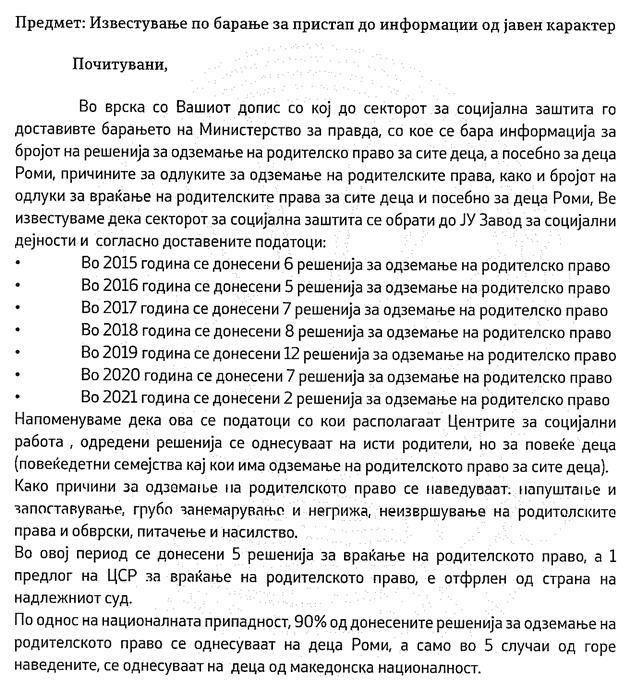 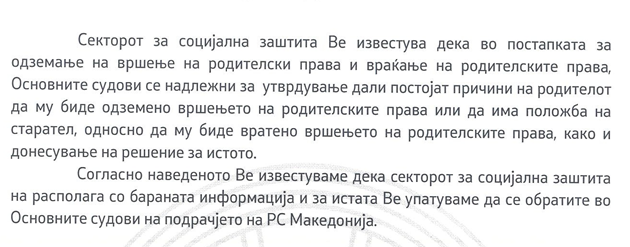 